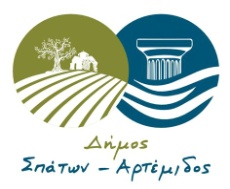 ΕΛΛΗΝΙΚΗ ΔΗΜΟΚΡΑΤΙΑ                                                                                                     ΝΟΜΟΣ ΑΤΤΙΚΗΣ                                                                              ΔΗΜΟΣ ΣΠΑΤΩΝ – ΑΡΤΕΜΙΔΟΣ                                                                    Food expo 20231.300 κορυφαίες παραγωγικές και μεταποιητικές μονάδες Τροφίμων και Ποτών, θα συμμετέχουν ως εκθέτες και θα αναδείξουν τα προϊόντα τους σε χιλιάδες επαγγελματίες της Οργανωμένης Λιανικής, του Χονδρεμπορίου και της Μαζικής Εστίασης από κάθε γωνιά της Ελλάδας και το εξωτερικό. Δεν θα μπορούσε ο Δήμος Σπάτων-Αρτέμιδος να μη συμμετέχει και φέτος, για 4η φορά σε αυτό το κορυφαίο εμπορικό γεγονός για τα Τρόφιμα και Ποτά της χώρα μας. Στόχος και μέλημα του Δήμου, είναι να ενισχυθεί η τοπική οικονομία μέσω της προβολής προϊόντων από τους ίδιους τους τοπικούς παραγωγούς μας.Συμμετέχουν :ΟΙΝΟΠΟΙΙΑ ΑΝΑΣΤΑΣΙΑΣ ΦΡΑΓΚΟΥΟΙΚΟΓΕΝΕΙΑ ΓΕΩΡΓΑΤΟ ΚΕΛΑΡΙ ΤΟΥ ΘΩΜΑΕΥΟΙΝΟΣTSOURIS WINESΑΜΠΕΛΟΥΡΓΙΚΟΣ ΣΥΝΕΤΑΙΡΙΣΜΟΣ ΣΠΑΤΩΝ ΜΕΛΙ ΣΤΑΜΟΥΒΑΣΙΛΕΙΟΣ ΜΑΡΚΟΥΑΜΠΕΛΩΝΕΣ ΜΑΡΚΟΥGIKAS WINERYΑΜΠΕΛΩΝΕΣ ΒΟΥΛΓΑΡΗΤο περίπτερο του Δήμου Σπάτων – Αρτέμιδος θα το βρείτε στην ΑΙΘΟΥΣΑ 1 , Σημείο Α18/Β17. Για να προμηθευτείτε πρόσκληση εισόδου επικοινωνείτε με το Γραφείο Δημάρχου στο τηλέφωνο 2132007364 και με email στην ηλεκτρονική διεύθυνση dimarxos@spata-artemis.gr 